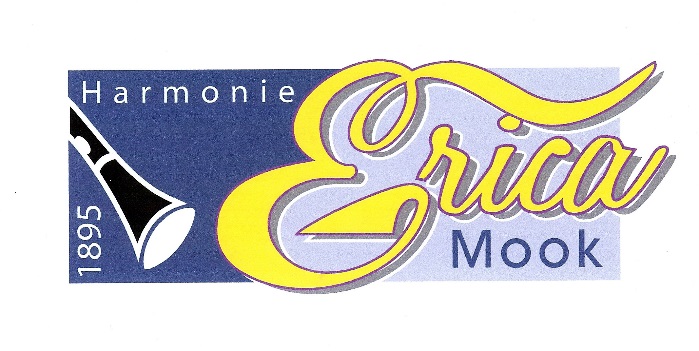 Aanvraagformulier Lesgeld Compensatie.Deze aanvraag lesgeld compensatie is voor ondergetekende / een minderjarige (1). Ondergetekende is ouder / verzorger (1) van de minderjarige waarvoor deze aanvraag is ingediend. De aanvraag is voor muziekschooljaar  20	/	Persoonsgegevens:Persoon waarvoor lesgeldcompensatie wordt aangevraagd;Achternaam:   		Voorletters:	Roepnaam  :	Adres          :	Postcode     :   		Woonplaats:	Geboortedatum     :   		Gegevens ouder of verzorger als de leerling nog minders jarig is:Achternaam:   		Voorletters:	Roepnaam  :	Adres          :	Postcode     :   		Woonplaats:	Geboortedatum     :   		Bankgegevens:Naam bank             :	IBAN Rekeningnr. :		Naam rekeninghouder zoals vermeld of bankkaart: 		Telefoonnummer rekeninghouder:			E-mail adres rekeninghouder:		Gegevens Muziekopleiding:Naam muziek-school/docent :		Contactgegevens muziek-school/docent;Telefoonnr.:	 E-mail adres:		Lesvorm; Aantal lesminuten per les: 	 min.,             Lestarief 	 €/lesVerwachte aantal lessen op jaar basis: Betaling lesgeld factuur in termijnen / ineens (1).        Aantal termijnen 	Opleiding;Voor welk muziekinstrument wordt deze opleiding gevolgd: 	Hoeveel jaar wordt deze muziekopleiding al gevolgd           :	 jaarVoor welk diploma wordt deze muziekopleiding gevolgd    : A / B / C / D (1)Verklaring:Ondergetekende verklaart bovenstaande naar waarheid te hebben ingevuld en akkoord te zijn met de voorwaarden conform de door de Harmonie Erica overlegde richtlijn “Subsidie Muziekopleiding”Handtekening:	      Datum aanvraag: 	(Handtekening ouder/verzorger,Indien leerling  jonger dan 18 jaar is)S.v.p. dit formulier inleveren bij: Penningmeester Harmonie Erica, Koningin Julianastraat 9 , 6585 XR Mook